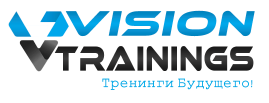 Тренинг «Тайм-менеджмент: эффективное управление временем»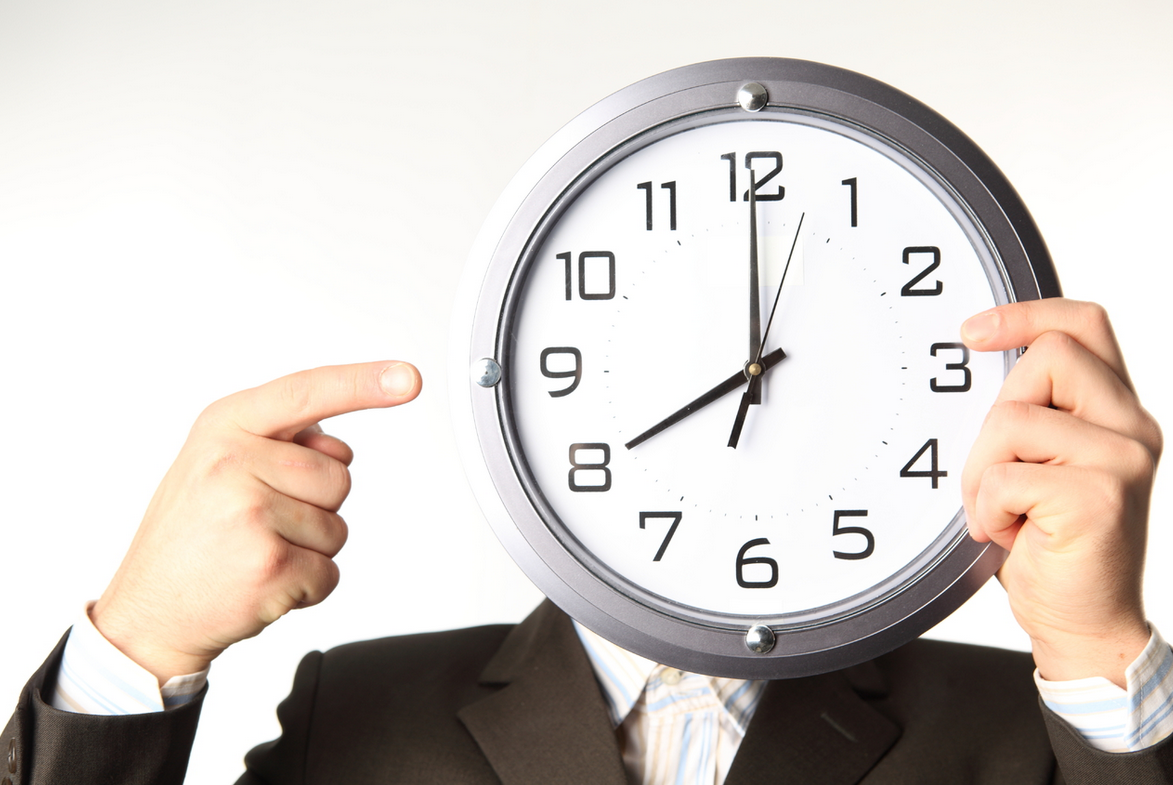      ___________________________________________________                          ФИО УЧАСТНИКА                                  2014Программа тренинга по тайм-менеджментуФормат обучения: 3 дня 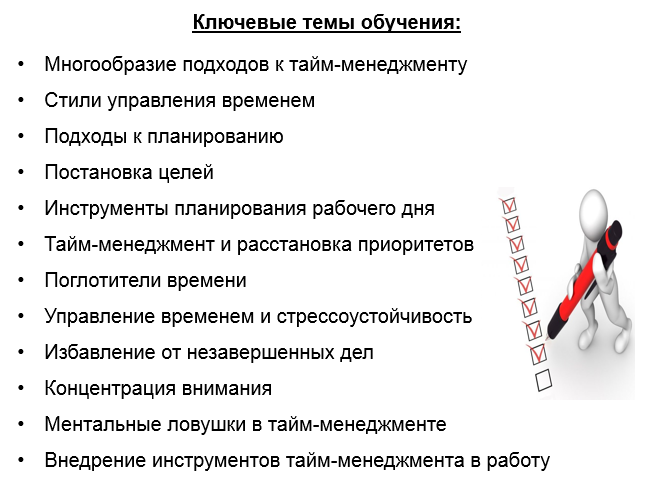 Методы обучения:- Мини-лекции- Практические задания- Работа в малых группах- Кейсы- Примеры, лучшие практики- Мозговые штурмы- Индивидуальные задания- Домашние заданияПритча об обучении:«Шел человек по лесу и увидел, как кто-то пилит дерево, старался изо всех сил. Но видно было, что у него плохо получается. Человек подошел, внимательно присмотрелся, и говорит — «слушай, ты бы наточил пилу, у тебя дело быстрее пойдет…» На что ему сразу же грубо ответили: «Некогда мне пилу точить, мне пилить надо…»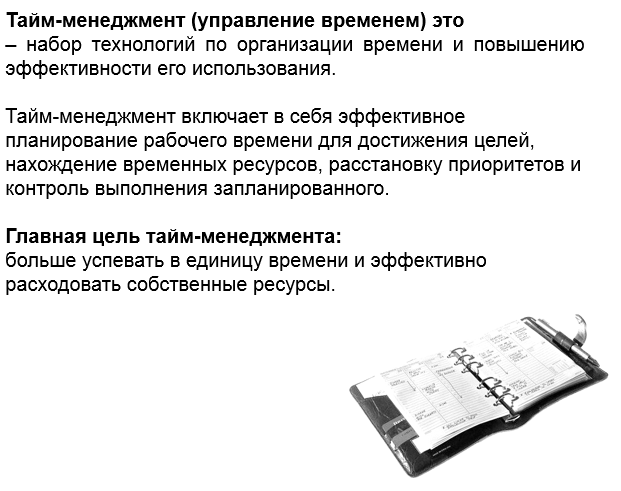 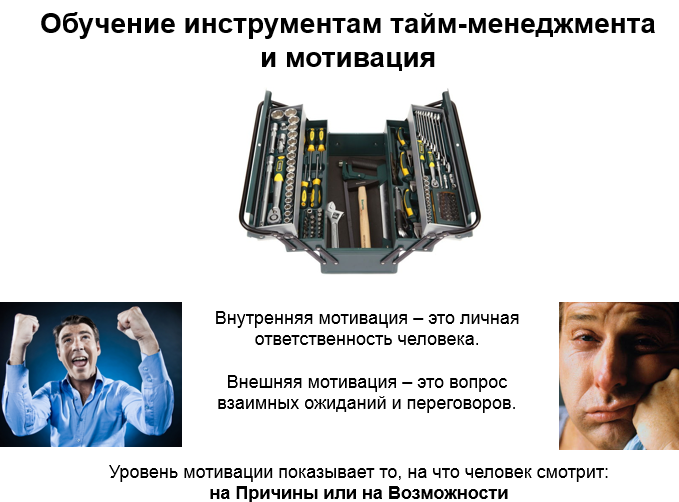 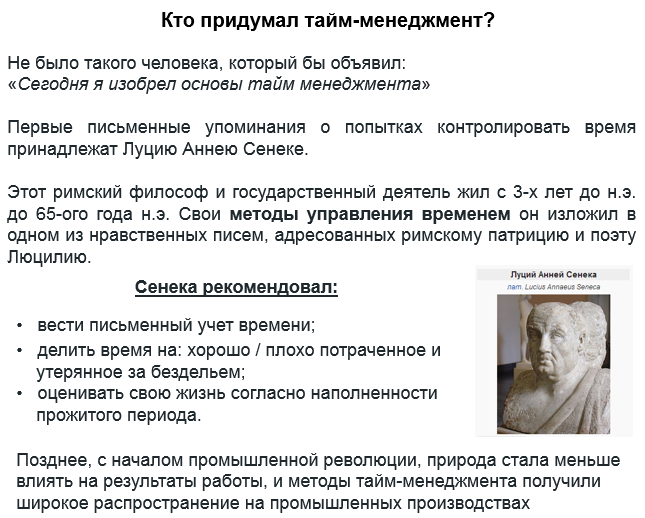 Многообразие подходов к управлению временемЖЕСТКИЙ ПОДХОД К ТАЙМ-МЕНЕДЖМЕНТУГИБКИЙ ПОДХОД К ТАЙМ-МЕНЕДЖМЕНТУКорпоративный и индивидуальный тайм-менеджментЗолотые принципы управления временем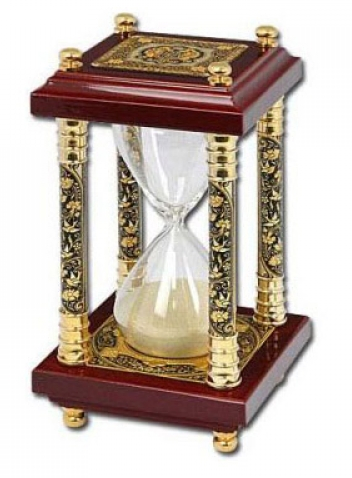 Тест «Индивидуальные особенности в управлении временем»Инструкция. Рассмотрите приведенные ниже высказывания и определите, применимо ли это к Вам или отражает ли высказывание Вашу точку зрения. Если высказывание не противоречит Вашей точке зрения или применимо к Вам - обведите кружочком номер этого высказывания. Не пытайтесь найти «правильный» ответ, а отвечайте так, как это есть на самом деле. Постарайтесь быть максимально откровенными.Особенности проактивного и реактивного подхода в управлении временемОсобенности:Целеполагание и подходы к достижению целейТактический тайм-менеджментСтратегический тайм-менеджментСколько времени Вы хотите получить от повышения эффективности своей деятельности?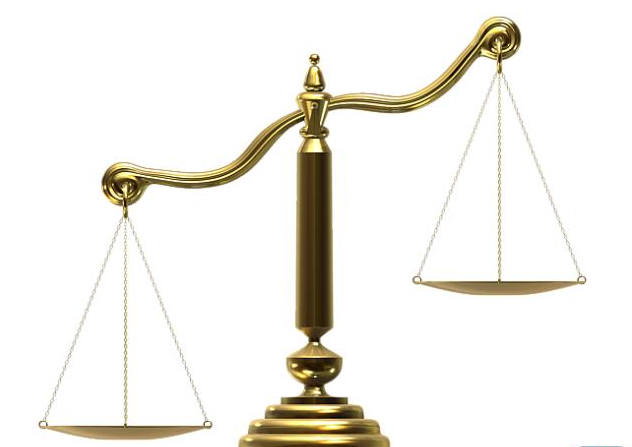 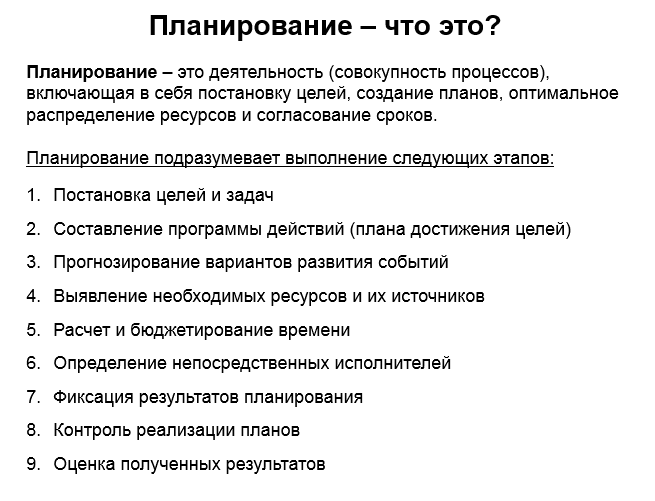 ЛИНЕЙНОЕ ПЛАНИРОВАНИЕЛогика линейного планирования:ДОМАШНЕЕ ЗАДАНИЕ:Оперативное управление временемОт планирования к ежедневным целям и задачам."Распорядок дня барона Карла Фридриха Иеронима фон Мюнхгаузенана 30 мая 1779 года."- "Подъем в 6 часов утра."
- "7 часов утра: разгон облаков, установление хорошей погоды."
- "С 8 утра до 10 - подвиг."
- Как это понимать?
- Это значит, что от 8 до 10 утра у него запланирован подвиг. Ну? Что вы скажете, господин бургомистр, о человеке, который ежедневно отправляется на подвиг, точно на службу?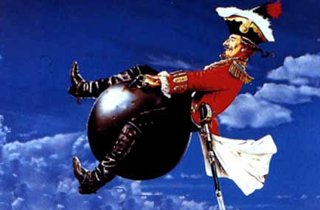 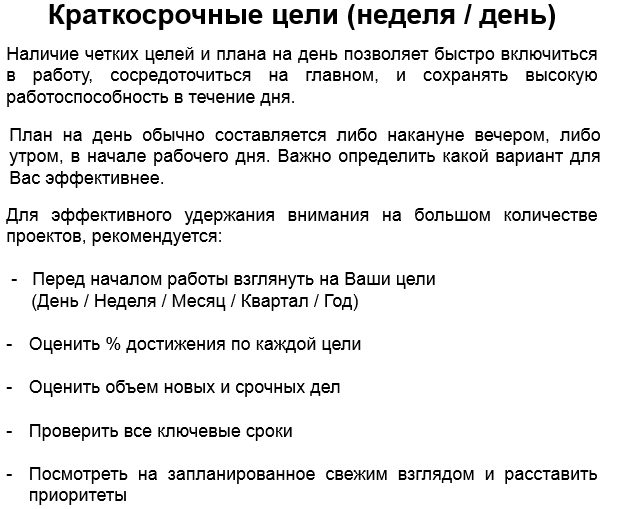 Техника «Сброс»TO DO LIST: освобождаем памятьПланирование времени –TO DO LIST – На составление списка дел рекомендуется выделять отдельное время, и делать это либо в конце, либо в начале рабочего дня.Рекомендации по составлению ТО DO LIST:Техника «SMART»Техника «Обещание»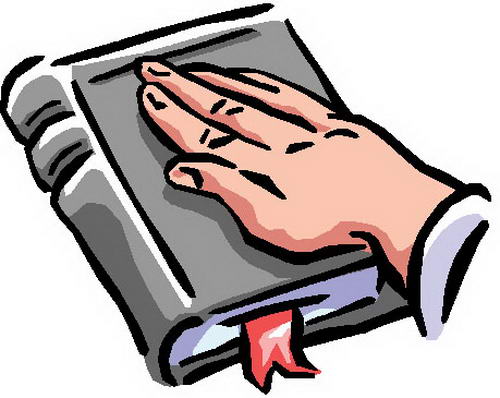 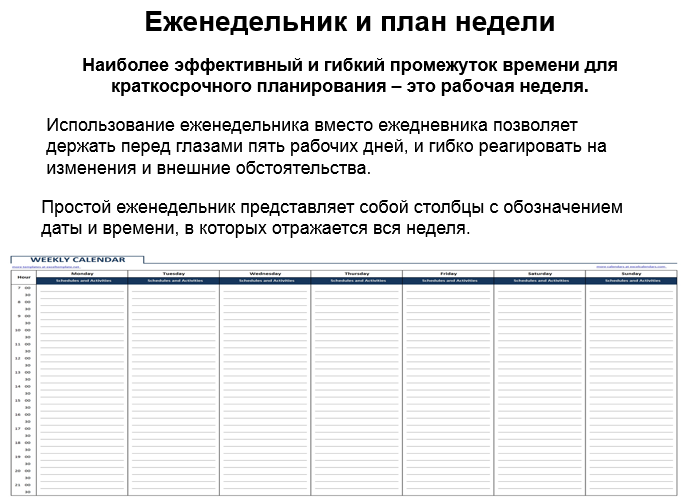 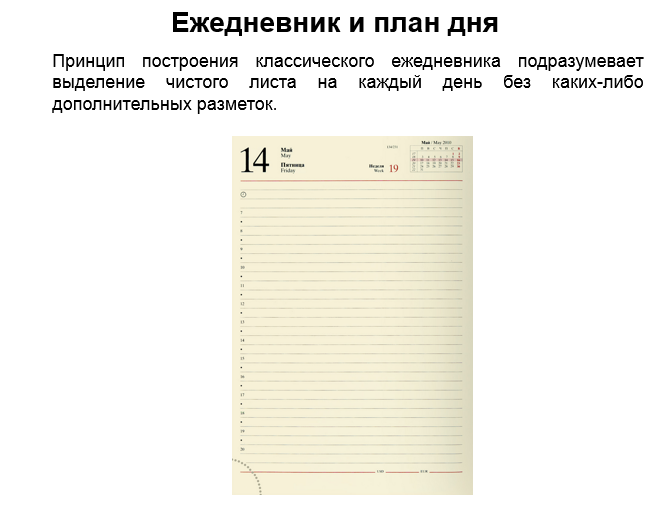 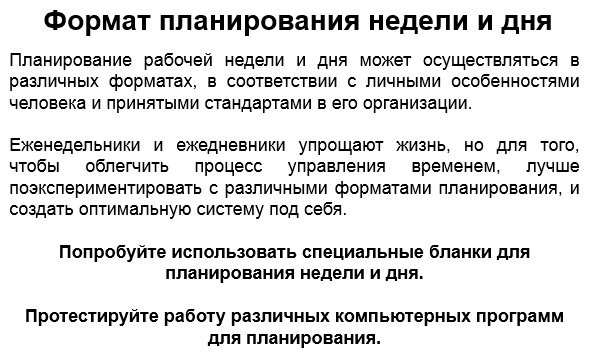 Критерии эффективности системы планирования:УдобствоНаглядностьБыстрота заполненияСкорость внесения измененийСохранность информацииРекомендуемый софт для планирования времени:Бланк для планирования недели: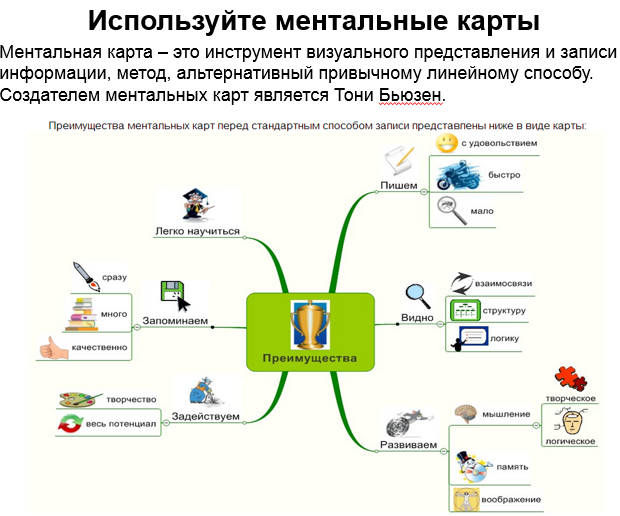 СТАТИСТИКА:Анализ времени основных рабочих процессовХронометраж — метод изучения затрат времени с помощью фиксации и замеров продолжительности выполняемых действий.Бланк для проведения хронометража:После проведения первого хронометража необходимо сделать анализ полученных данных, принять решения о внесении изменений в Ваш стиль работы и реализовать их.Бланк для хронометража рабочего времени     Для того чтобы определить фактический расход времени, необходимо использовать бланк хронометража и 15-минутные временные интервалы. Используйте для этого форму данной таблицы, и Вы узнаете о себе много нового!Учет времени рекомендуется вести, по меньшей мере, две недели.Задание «Анализ технологии выполнения задачи»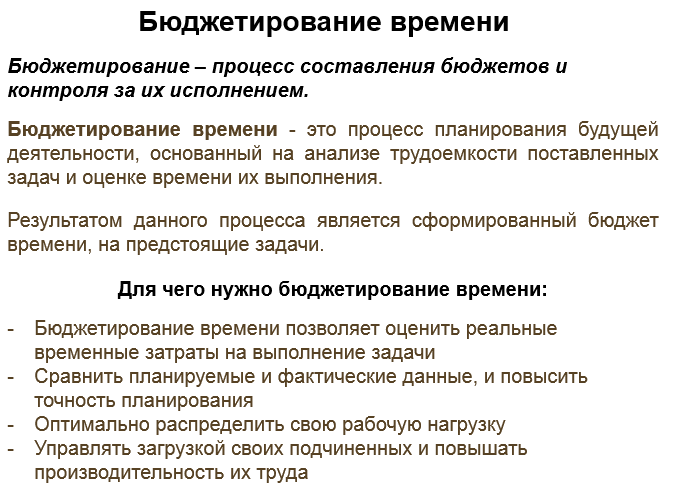 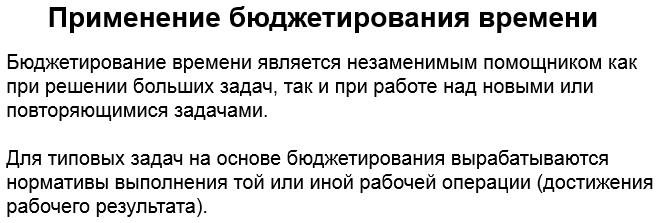 Технология применения бюджетирования времени:1)2)3)4)5)6)7)8)9)Расстановка приоритетов при управлении временем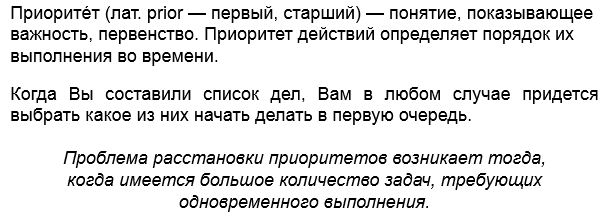 Методы расстановки приоритетовABC анализ 
для расстановки приоритетов в делахСписок дел на ближайшие 1-2 недели Какие дела принесут вам наиболее ценные результаты?Какие дела, если их не выполнить, принесут наибольшие негативные последствия?Расстановка приоритетов с помощью Матрицы ЭйзенхауэраУмение работать в многозадачном режимеГай Юлий Цезарь одновременно мог делать несколько дел одинаково хорошо, Например: читать, диктовать послание, обсуждать государственные дела.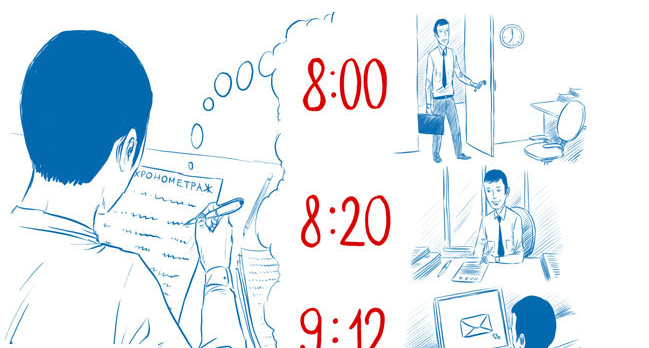 Метод обработки большого количества делПричины затягивания делДелай сегодня то, что другие не хотят, завтра будешь жить так, как другие не могут.Мотивация на сложные делаУправление временем и стрессоустойчивостьПринципы и законы личной эффективностиСпособы концентрации вниманияРекомендации по профессиональному развитию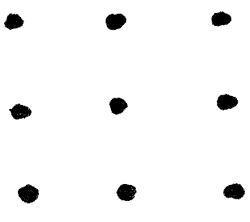 ПЛАН ИЗМЕНЕНИЙ ПО УПРАВЛЕНИЮ ВРЕМЕНЕМСписок рекомендуемой литературыПрограммы и приложения для управления временем руководителяПроактивный типРеактивный типОсновные виды деятельности%ДАТА: "___"________ 20 __ годаДАТА: "___"________ 20 __ годаДАТА: "___"________ 20 __ года  Время    Вид деятельности    Затрачено   10.00 Просмотр почты 20 мин 10.20ВремяПервая 15-минуткаВторая15-минуткаТретья15-минуткаЧетвертая15-минутка8 – 99 – 1010 – 1111 – 1212 – 1313 – 1414 – 1515 – 1616 – 1717 – 1818 – 1919 – 20Предстоящие делаПриоритет дел (А, В, С ?)Вопросы для анализа:Планируемые действия:Ожидаемый результат: